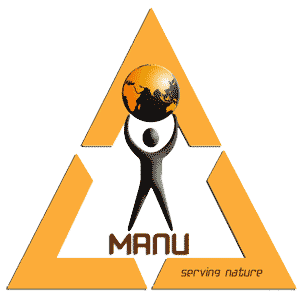 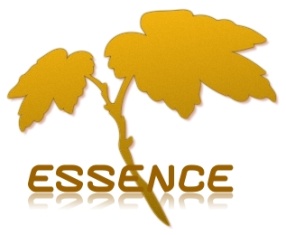 ISSN 0975- 6272							Membership FormName (In Block Letters)     ……………………………………………………………………………………………………….  Academic Qualification     ……………………………………………………………………………………………………….Designation                                ………………………………………………………………………………………………………. Organization		      ……………………………………………………………………………………………………….Address  	      	      ……………………………………………………………………………………………………….      District..……………………………Pin……………………………Country ……….………….	Nationality		      ……………………………………………………………………………………………………….Phone  	 		     …………………………………………………Mobile…………………………………………….	Email 			     ………………………………………………@.…………………………………………………….Area of Specialization	     ……………………………………………………………………………………………………….Fields of Interest 	    1…………………………………………………2.………………………………………………….			    3…………………………………………………4.………………………………………………….Please specify whether Student / Research Scholar/ 				Year of Experience     Faculty member/ Scientist / Engineer etc.  	.………………………………………………….			.………………………………………………….Cheque/D.D. Should Be made in favour of ESSENCE Journal (Bank Details are given below)Period of membership and payment details  ……………………….Rs. / $ ………………Bank……………………………..............Transaction Details (D.D. No., Cheque No. or Transfer No.) …………………………………….Dated…………….…………………..	…………………………Date								…………………………Signature	…………………………PlaceBank Details:-A/c Name	: ESSENCE JOURNALA/c No.		: 4063002100007762
IFSC Code	: PUNB0406300
MICR		: 249024007Swift Code	: PUNBINBBHAPBank		: Punjab National BankBranch		: GURUKUL KANGRI, Near Singhdwar Address                  	  Haridwar- 249404   After confirmation for of the deposit e-receipt is send to you by mailKindly send us the scan copy of the receipt and transaction number.	NOTE:- Kindly send a copy of resume and one extra passport size photograph (only for Fellow members) along with the completely filled membership form.For any further correspondence kindly contact on essence-journal@hotmail.comCorresponding Address: 		Dr. Shivi Rastogi,					Managing Editor					ESSENCE – International Journal for Environmental Rehabilitation & Conservation					C/o Dr. S. D. Matta					159/154, Sharvan Nath Nagar, Near Suvidha Hotel					Haridwar – 249401, Uttarakhand, India					Email: editor.essence@hotmail.com